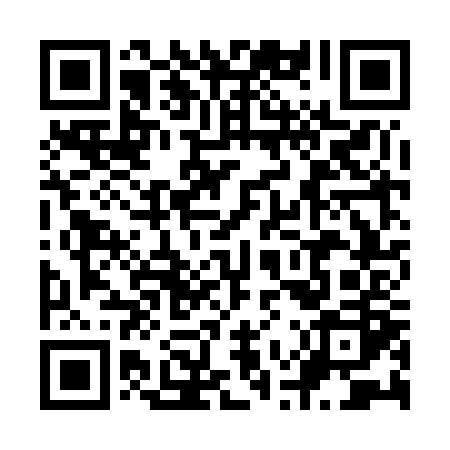 Ramadan times for Agios Sostis, GreeceMon 11 Mar 2024 - Wed 10 Apr 2024High Latitude Method: Angle Based RulePrayer Calculation Method: Muslim World LeagueAsar Calculation Method: HanafiPrayer times provided by https://www.salahtimes.comDateDayFajrSuhurSunriseDhuhrAsrIftarMaghribIsha11Mon5:265:266:5312:464:566:406:408:0212Tue5:255:256:5212:464:576:416:418:0313Wed5:235:236:5012:464:586:426:428:0414Thu5:225:226:4912:464:596:436:438:0515Fri5:205:206:4712:454:596:446:448:0616Sat5:185:186:4612:455:006:456:458:0717Sun5:175:176:4412:455:016:466:468:0818Mon5:155:156:4312:455:016:476:478:0919Tue5:145:146:4112:445:026:486:488:1020Wed5:125:126:4012:445:036:496:498:1121Thu5:105:106:3812:445:036:506:508:1222Fri5:095:096:3712:435:046:516:518:1323Sat5:075:076:3512:435:056:526:528:1424Sun5:055:056:3412:435:056:526:528:1525Mon5:045:046:3212:425:066:536:538:1726Tue5:025:026:3112:425:076:546:548:1827Wed5:005:006:2912:425:076:556:558:1928Thu4:594:596:2812:425:086:566:568:2029Fri4:574:576:2612:415:086:576:578:2130Sat4:554:556:2512:415:096:586:588:2231Sun5:545:547:231:416:107:597:599:231Mon5:525:527:221:406:108:008:009:242Tue5:505:507:201:406:118:018:019:253Wed5:495:497:191:406:118:028:029:264Thu5:475:477:171:396:128:028:029:275Fri5:455:457:161:396:138:038:039:286Sat5:435:437:141:396:138:048:049:307Sun5:425:427:131:396:148:058:059:318Mon5:405:407:111:386:148:068:069:329Tue5:385:387:101:386:158:078:079:3310Wed5:375:377:081:386:158:088:089:34